HARMONOGRAM MATUR (aktualizacja z 20 maja 2020 r.)Część pisemna egzaminu maturalnegopp – poziom podstawowy; pr – poziom rozszerzony; dj – poziom dwujęzycznyDodatkowe zadania egzaminacyjne w języku obcym z biologii, chemii, fizyki i astronomii / fizyki, geografii, historii, matematyki mogą rozwiązywać absolwenci oddziałów dwujęzycznych, w których przedmioty te były nauczane w języku obcym nowożytnym.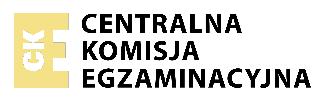 Komunikat o harmonogramie egzaminów w 2020 r. z 24 kwietnia 2020 r.Aktualizacja z 20 maja 2020 r.CzerwiecCzerwiecGodzina 9:00Godzina 14:008poniedziałekjęzyk polski – pp*język polski – pr *9wtorekmatematyka – ppjęzyk łaciński i kultura antyczna – pp9wtorekmatematyka – ppjęzyk łaciński i kultura antyczna – prjęzyk łaciński i kultura antyczna – pr10środajęzyk angielski – ppjęzyk angielski – pr10środajęzyk angielski – ppjęzyk angielski – dj*język angielski – dj*11czwartekBoże Ciało12piątekDzień bez egzaminów.13, 14 – sobota, niedziela13, 14 – sobota, niedziela13, 14 – sobota, niedziela13, 14 – sobota, niedziela13, 14 – sobota, niedziela15poniedziałekmatematyka – prfilozofia – pp15poniedziałekmatematyka – prfilozofia – prfilozofia – pr16wtorekbiologia – ppwiedza o społeczeństwie – pp16wtorekbiologia – prwiedza o społeczeństwie – prbiologia – prwiedza o społeczeństwie – pr17środachemia – ppinformatyka – pp17środachemia – prinformatyka – prchemia – prinformatyka – pr18czwartekjęzyk niemiecki – ppjęzyk niemiecki – pr18czwartekjęzyk niemiecki – ppjęzyk niemiecki – djjęzyk niemiecki – dj19piątekgeografia – pphistoria sztuki – pp19piątekgeografia – prhistoria sztuki – prgeografia – prhistoria sztuki – pr20, 21 – sobota, niedziela20, 21 – sobota, niedziela20, 21 – sobota, niedziela20, 21 – sobota, niedziela20, 21 – sobota, niedzielajęzyk włoski – ppjęzyk włoski – pr22poniedziałekjęzyk łemkowski – ppjęzyk włoski – pr22poniedziałekjęzyk łemkowski – ppjęzyk włoski – djjęzyk łemkowski – prjęzyk włoski – djjęzyk łemkowski – pr23wtorekjęzyk francuski – ppjęzyk francuski – pr23wtorekjęzyk francuski – ppjęzyk francuski – djjęzyk francuski – dj24środafizyka i astronomia – pphistoria – pp24środafizyka i astronomia / fizyka – prhistoria – prfizyka i astronomia / fizyka – prhistoria – pr25czwartekjęzyk hiszpański – ppjęzyk hiszpański – pr25czwartekjęzyk hiszpański – ppjęzyk hiszpański – djjęzyk hiszpański – dj26piątekjęzyk rosyjski – ppjęzyk rosyjski – pr26piątekjęzyk rosyjski – ppjęzyk rosyjski – djjęzyk rosyjski – dj27, 28 – sobota, niedziela27, 28 – sobota, niedziela27, 28 – sobota, niedziela27, 28 – sobota, niedziela27, 28 – sobota, niedzielajęzyki mniejszości narodowych – ppjęzyki mniejszości narodowych – prjęzyk kaszubski – pphistoria muzyki – ppjęzyk kaszubski – prhistoria muzyki – prgodz. 9:00 – matematyka w języku obcymdla absolwentów oddziałów dwujęzycznych (pp)**dla absolwentów oddziałów dwujęzycznych (pp)**29poniedziałekgodz. 10:35 – historia w języku obcym dla absolwentów oddziałów dwujęzycznych (pr)**godz. 10:35 – historia w języku obcym dla absolwentów oddziałów dwujęzycznych (pr)**godz. 10:35 – historia w języku obcym dla absolwentów oddziałów dwujęzycznych (pr)**29poniedziałekgodz. 12:10 – geografia w języku obcym dla absolwentów oddziałów dwujęzycznych (pr)**godz. 12:10 – geografia w języku obcym dla absolwentów oddziałów dwujęzycznych (pr)**godz. 12:10 – geografia w języku obcym dla absolwentów oddziałów dwujęzycznych (pr)**godz. 12:10 – geografia w języku obcym dla absolwentów oddziałów dwujęzycznych (pr)**godz. 12:10 – geografia w języku obcym dla absolwentów oddziałów dwujęzycznych (pr)**godz. 12:10 – geografia w języku obcym dla absolwentów oddziałów dwujęzycznych (pr)**godz. 13:45 – biologia w języku obcym dla absolwentów oddziałów dwujęzycznych (pr)**godz. 13:45 – biologia w języku obcym dla absolwentów oddziałów dwujęzycznych (pr)**godz. 13:45 – biologia w języku obcym dla absolwentów oddziałów dwujęzycznych (pr)**godz. 15:20 – chemia w języku obcym dla absolwentów oddziałów dwujęzycznych (pr)**godz. 15:20 – chemia w języku obcym dla absolwentów oddziałów dwujęzycznych (pr)**godz. 15:20 – chemia w języku obcym dla absolwentów oddziałów dwujęzycznych (pr)**godz. 16:55 – fizyka i astronomia / fizyka w języku obcym dla absolwentów oddziałówgodz. 16:55 – fizyka i astronomia / fizyka w języku obcym dla absolwentów oddziałówgodz. 16:55 – fizyka i astronomia / fizyka w języku obcym dla absolwentów oddziałówdwujęzycznych (pr)**